Edward Byrne Memorial Justice Assistance GrantThe Town of Wareham is eligible for $10,056.00 in grant funding from the FY20 Edward Byrne Memorial Justice Assistance Grant (JAG) Program funds from Dept. of Justice/Bureau of Justice Assistance.  JAG funds awarded to a town under this FY 2020 solicitation may be used to provide additional personnel, equipment, supplies, contractual support, training, technical assistance, and information systems for criminal justice, including any one or more of the following:Law enforcement programsProsecution and court programsPrevention and education programsCorrections and community corrections programsDrug treatment and enforcement programsPlanning, evaluation, and technology improvement programsCrime victim and witness programs (other than compensation)Mental health programs and related law enforcement and corrections programs, including behavioral programs and crisis intervention teamsPlease provide any thoughts, comments or questions prior to August 14th directly to Frank Basler, Administrator, County of Plymouth at 508.830.9104 or fbasler@plymouthcountyma.gov.___________Thank you.Sincerely,FrankFrancis G. Basler Jr.Administrator, County of Plymouth44 Obery Street, Plymouth, Massachusetts 02360o: 508.830.9104 m: 781.718.9967 f: 508.830.9106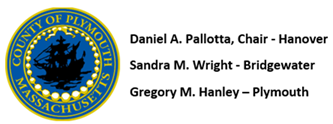 